September 21, 2018In Re:	P-2018-3004857C-2018-3003365(SEE ATTACHED LIST)Giant Eagle, Inc., Guttman Energy, Inc., Lucknow-Highspire Terminals LLC, Monroe Energy LLC, Philadelphia Energy Solutions Refining and Marketing LLC, and Sheetz, Inc. v. Laurel Pipe Line Company, L.PPetition for Emergency Relief OrderHearing Notice	This is to inform you that a hearing on the above-captioned case will be held as follows:Type:		Initial In-Person Hearing Date: 		Tuesday, September 25, 2018Time:		10:00 AM Location:	Hearing Room 3Plaza LevelCommonwealth Keystone Building400 North StreetHarrisburg, PA  17120Presiding:	Administrative Law Judge Eranda Vero 400 North StreetHarrisburg, PA  17120Phone:	717.787.1399Fax:	717.787.0481	Attention:  You may lose the case if you do not come to this hearing and present facts on the issues raised.	You must serve the Presiding Officer with a copy of ANY document you file in this case.If you intend to file exhibits, 2 copies of all hearing exhibits to be presented into evidence must be submitted to the reporter.  An additional copy must be furnished to the Presiding Officer.  A copy must also be provided to each party of record.	Individuals representing themselves are not required to be represented by an attorney.  All others (corporation, partnership, association, trust or governmental agency or subdivision) must be represented by an attorney.  An attorney representing you should file a Notice of Appearance before the scheduled hearing date.	If you are a person with a disability, and you wish to attend the hearing, we may be able to make arrangements for your special needs.  If appropriate, we may be able to provide you with a telephonic hearing instead of an in-person hearing.  Please call the scheduling office at the Public Utility Commission at least five (5) business days prior to your hearing to submit your request.	If you require an interpreter to participate in the hearings, we will make every reasonable effort to have an interpreter present.  Please call the scheduling office at the Public Utility Commission at least ten (10) business days prior to your hearing to submit your request.Scheduling Office:  717.787.1399AT&T Relay Service number for persons who are deaf or hearing-impaired:  1.800.654.5988The Public Utility Commission offers a free eFiling Subscription Service, which allows users to automatically receive an email notification whenever a document is added, removed, or changed on the PUC website regarding a specific case.  Instructions for subscribing to this service are on the PUC’s website at http://www.puc.pa.gov/Documentation/eFiling_Subscriptions.pdf. c:	ALJ Vero	Ashlee Zrncic	Calendar File	File RoomP-2018-3004857-PETITION FOR EMERGENCY RELIEF ORDER
C-2018-3003365-GIANT EAGLE, INC., GUTTMAN ENERGY, INC., LUCKNOW-HIGHSPIRE TERMINALS LLC, MONROE ENERGY LLC, PHILADELPHIA ENERGY SOLUTIONS REFINING AND MARKETING LLC, AND SHEETZ, INC. V. LAUREL PIPE LINE COMPANY, L.PALAN M SELTZER ESQUIREJOHN F POVILAITIS ESQUIREBUCHANAN INGERSOL & ROONEY PC409 N 2nd STREET STE 500HARRISBURG PA 17101
ACCEPTS E-SERVICECounsel to Philadelphia Energy Solutions Refining and MarketingROBERT A WEISHAAR JRMCNEES WALLACE & NURICK LLC1200 G STREET NWSUITE 800WASHINGTON DC 20005
ACCEPTS E-SERVICEADEOLU A BAKARE ESQUIREMCNEES WALLACE & NURICK LLC100 PINE STREETPO BOX 1166HARRISBURG PA  17108-1166ACCEPTS E-SERVICECounsel to Lucknow-Highspire Terminals, LLC;Sheetz, Inc.; and Guttman Energy, Inc.KEVIN J MCKEON ESQUIREWHITNEY E SNYDER ESQUIRETODD S STEWART ESQUIREHAWKE MCKEON & SNISCAK LLP100 NORTH TENTH STREETHARRISBURG PA  17101ACCEPTS E-SERVICE Counsel to Monroe Energy, LLC.JONATHAN D MARCUS ESQUIRE*DANIEL J STUART ESQUIRE*SCOTT D LIVINGSTON ESQUIREMARCUS & SHAPIRA LLP100 OXFFORD CENTRE 35TH FLOOR301 GRANT STREETPITTSBURGH PA 15219Counsel for Giant Eagle, Inc.
*ACCEPTS E-SERVICE
DAVID B MACGREGOR ESQUIREANTHONY D KANAGY ESQUIRE*GARRETT P LENT ESQUIRE*POST & SCHELL PC17 N 2nd STREET 12th FLOORHARRISBURG PA  17101-1601ACCEPTS E-SERVICECounsel for Laurel Pipe Line Company, LPCHRISTOPHER J BARR ESQUIREJESSICA R ROGERS ESQUIRE*POST & SCHELL PC607 14TH STREET NW SUITE 600WASHINGTON DC  20005-2006
*ACCEPTS E-SERVICECounsel for Laurel Pipe Line Company, LP
TIMOTHY K MCHUGH ESQUIRE BUREAU OF INVESTIGATION & ENFORCEMENTPA PUBLIC UTILITY COMMISSION PO BOX 3265HARRISBURG PA  17105-3265 ACCEPTS E-SERVICELAUREL PIPE LINE COMPANYFIVE TEK PARK999 HAMILTON BOULEVARDBREINIGSVILLE PA 18031RICHARD E POWERS JRJOSEPH R HICKSVENABLE LLP600 MASSACHUSETTS AVENUE NWWASHINGTON DC 20001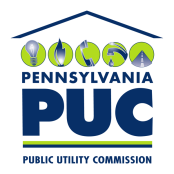  PUBLIC UTILITY COMMISSIONOffice of Administrative Law Judge400 NORTH STREET, HARRISBURG, PA 17120IN REPLY PLEASE REFER TO OUR FILE